This word file or another with similar information should also accompany your video. Try to make sure your last name is in the name of both files:Word file with the following info: Full Name: _________________________Pronouns:  _________________________Department/ Office:  _______________________Transcript: _________________________________________________________________________________________________________________________________________Please write out what you say, any other sounds and describe what you see in the video. This is for closed captioning so that we can honor all in out community.Email:   _______________________________________(for contact if there is an issue with the video)Video File Name:  ______________________________Video Format:   ________________________________10-20 SECONDS ONLY (or less), MP4 is best, but any video made from your smartphone will do. POST THIS FILE PLUS VIDEO FILE:https://umassmed.sharepoint.com/:f:/s/dio/Eh5PVgexx3NAp80ZWIH1N8IBvQgFXQ3LaimBFlgJ6Pd_Yw?e=yKlIpY Happy Pride!!  “Progress. Passion. Pride.” 
    #UMassCares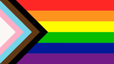 